Ontogeneze motoriky v souvislosti se somatickým, fyziologickým a psychickým vývojem, somatická a motorická typologieSomatický vývoj (Tělesný růst)Růst kostí, svalů a vnitřních orgánů je propojen s pohybem, který je právě projevem těchto vnitřních orgánů (růst a pohyb se vzájemně ovlivňují a jdou ruku v ruce v celkovém vývoji dítěte)V kojeneckém období:Vývoj kefalokaudální  - ovládání těla od hlavy k patě (pohyb hlavičkou - pohyb po kolenou - chůze na chodidlech)Od centra k periferiím (pohyb horních i dolních končetin - nejdříve v ramenních a kyčelních kloubech → zápěstí → prsty/ chodidla)Ulnoradiální postup - od malíčkové strany dlaně k palcové při aktivním úchopu → směr ke kleštovému úchopu (špetka)vývoj je nerovnoměrnýneopakovatelnýindividuálníovlivněn dědičností a prostředímprobíhá od bouřlivého tempa k postupné retardaci (zpomalování)Dítě v prvním roce životanejrychlejší v prvním roce života (v dalších letech poměrně vyrovnaný vývoj)V průběhu prvního roku hmotnost se ztrojnásobí (na 10 kg)výška nedosahuje dvojnásobkutělesné rozměry – velká hlava vůči tělu, krátké končetinynejrychlejší růst kostí než vývoj svalstva a vazůDítě v batolecím období (1-3 roky)Růst dítěte ve třech letech je pomalejší oproti předešlým letům životaBatolecí proporcionalita postavyKrátké končetinyKulovitý trup s vystouplým břichem (dítě nedokáže zatáhnout břišní stěnu)Kulovitá hlava, v poměru k tělu velkáOd 2 let děti rostou zhruba 6/7 cm/rokVýška dítěte ve třech letech je ukazatelem výšky dítěte v dospělosti (výška 3letého chlapce 53 % jeho výšky v dospělosti, u dívek 57 %)V batolecím období rostou především dolní končetinyDítě ve třech letech váží 13,6 až 17,2 kg, ročně přibírá cca 2 kg, meziroční přírůstek cca 5-6 cmDítě v předškolní věku (3-6 let)dochází k výrazným proporcionálním změnámObdobí první vytáhlosti (neboli růstovému spurtu) – prodlužují se končetiny, trup není tolik kulovitý, dítě dokáže zatáhnout břišní stěnu, dítě získává proporce dospěléhoV 6.letech hmotnost 20-25 kgMeziroční přírůstek cca 6-7 cmv 5/6 letech: prodloužení končetin (dlouhých kostí) a trupu (dyskoordinace pohybu - prodloužení končetin → zhoršení koordinace)rychlejší růst kostí než vývoj svalstva a vazůtendence k vadnému držení těla (lordózy, kyfózy, skoliózy) a bočitost kolenochablost svalůnedokončená osifikace kostí a vývoj kloubůlabilita reakce na vnitřní a vnější změny u cévního a dýchacího systému → točení hlavy, nevolnost, mdloba (stejně může působit i úlek a strach) – při delším stání v nevětrané místnostiKosti – nejsou osifikovány, jsou měkké, pružné (neměly by být zatěžovány jednostrannou, nadměrnou a statickou zátěží, nosit těžká břemena – jejich hmotnost nesmí být vyšší než 10 % váhy dítěte)Nejsou dokončena kloubní spojení, vazy a kloubní pouzdra nejsou zpevněna (u dětí je proto možná vysoká flexibilita – pozor! Nemělo by se jít přes fyziologickou mez)Děti by se neměly tahat za končetinyNeprovádět prosté visy a vzpory, výkruty (s dítětem se manipuluje a svaly dítěte nejsou aktivní) → smíšené visy a vzpory s oporou o ruce a nohy svalová ochablost - svaly zavodněné, děti nemají sílu (rostou pouze kosti) – s věkem a cvičením se svalová síla zvětšuje a v 6.letech už zvládají náročnější silová cvičení (výdrž ve shybu, šplh na tyči)Intenzivní vývoj větších svalových skupin, které jsou předpokladem pro rozvoj hrubé motorikyFyziologický vývojOBDOBÍ NOVOROZENECKÉ:Nejvíce odlišností je v období novorozeneckém:Kardiovaskulární systémDýchací systémTrávicí systémTermoregulační systémImunitní systémKardiovaskulární systémPřed narozením: mezi P a L srdeční síní je odpor a zde volně protéká krev, protože nefunguje malý krevní oběh - otvor je volnýpo narození – Foramen ovale (otvor v srdeční přepážce mezi P a L srdeční síní) se uzavírá do 5.hodin po porodu (kdy dítě už dýchá) a zarůstá vazivem trvale do 6. měsíce Krevní tlak je po narození vysoký → stres, vyplavení hormonůMenší srdce - potřebuje více tepů/minKrevní tlak ukazuje zdraví člověka a ovlivňuje činnost cévPozor! Tlak nebolí, proto je to tolik nebezpečné (vyšší krevní tlak ➝ mrtvice)Novorozenec: Tepová frekvence – 140-180/minTlak: 70-90/ 25-55Kojenec:Tepová frekvence – 110-160/minTlak: 70-90/ 50-605leté dítě:Tepová frekvence – 90-140/minTlak: 80-110/ 55-65U dospělého:Tepová frekvence - 70-80/minTlak normální 120/70 Vyšší - 140/70 (hypertenze), 90/60 (hypotenze)Dýchací systémplíce dítěte naplněny tekutinou (tekutina se vypuzuje z plic a roztahují se plicní sklípky a do plic se dostává vzduch) - výměna vody za vzduchaktivizace dýchacích svalů po narozeníprvní vdech: 20 – 30 sec. po porodu, po 90 sec. pravidelné spontánní dýcháníNovorozence  malý plicní oběh → dýchá více Dechová frekvence: 50-60/minKojenec: dechová frekvence – 35-40/min5leté dítě: Dechová frekvence: 18 – 22/minObjem plic v klidu: 200 mlVitální kapacita plic: 0,8 l Dospělý:Dechová frekvence: 16 – 20/minObjem plic v klidu: 0,5 l Vitální kapacita (výdech po maximálním nádechu): kolem 5 litrůTermoregulační systémteplota v prenatálním období 38,5 ºCvlhká kůže po porodutělesná teplota u zdravého dítěte: 36 – 37 °Csystém není vyvinutý, adaptovanýhnědý tuk, zásobárna energieJaterní systémnastupuje 2. – 3. den po porodu, upravuje se do 7. dne po narození – vysoká hladina bilirubinu → po okysličení organismu zaniká velké množství červených krvineknezralost jaterního systému → vznik novorozenecké žloutenkyDěti se po porodu zahřívají, ale vystavují se slunečnímu záření přes sklo (svléknou se a dají se do postýlky)Trávicí systémsnížená peristaltika střev – slabší vrstva stěny, záklopky ještě nefungují tak, jak by měly → natrávené jídlo se vrací zpět → snadný zpětný chod stravy, pomalejší vyprazdňování žaludku, nedokonalé sání a polykáníZácpa, blinkání, vyšší plynatostslabší vrstva svalstva střevní stěnyImunitní systémprotilátky se vytvářejí již v prenatálním období (v mateřském mléce) – obranyschopnost po poroduprotilátky z mateřského mléka – oddalují potravinové alergie (zjistí se, až když dítě jí)FYZIOLOGICKÉ ASPEKTY RŮSTU V OBDOBÍ PŘEDŠKOLNÍHO VĚKUKardiovaskulární a dýchací systémjemná sliznice je citlivá a proto náchylná k onemocněníSrdce a plíce mají malý objem (vyšší frekvence tepu i dechu), objem orgánů se při zátěži nezvětšuje Při zátěži se zvýší frekvence tepu a dechu (z klidové srdeční hodnoty cca 100 tepů/min na až na 220 tepů/min, z klidové dechové frekvence cca 20 dechů/min na cca 40 dechů/min) pokud jsou děti v dobré kondici tep rychle klesneNeekonomičnost organismu při intenzivní zátěži → dřívější nástup únavy, po odpočinku rychlá regenerace a dítě je schopno další námahyZvýšená tepová a dechová frekvence nemusí však znamenat přetíženíPři spontánní aktivitě – dítě dokáže ve vysoké srdeční frekvenci nad 150/180 tepů/min pracovat po 10 minut (ale individuální přístup k dětem)Děti jsou zdatnější v činnostech aerobního charakteru → zvládají dlouhodobější, dynamickou zátěž střední i vyšší intenzity s klidovými činnostmi (pokud by došlo k maximální intenzitě zátěže → obranné mechanismy - děti přestanou provádět činnost při vysílení)Není vhodná maximální zátěž po krátkou dobu (sekundy) – organismus dítěte neumí odbourávat zplodiny laktátu při maximální anaerobní činnostiProjevy přetížení:Zčervenání, zapocení se, zadýcháníPocit únavy (vymizí po krátké odpočinku)Zhoršená koordinace pohybůBiorytmus dneaktivita od rána stoupá, vrchol mezi 10-11 hodinou, nižší vrchol mezi 15-18 hodinouZrání CNS dítě v 5/6 letech zvládá řídit své tělo, vnímá tělo a prostředí, zvládá pohybové úkoly a chápe slovní pokyny, pravidla herTermoregulaceDěti se velice rychle zahřejí, ale špatně udržují teploVelký povrch těla oproti hmotnosti (až 3krát větší než u dospělého), malá vrstva tuku, malé metabolické zásoby, nevyzrálá reaktivita cévPři zátěži a ve vedru se méně potí – hrozí přehřátíNení vyvinutá obranyschopnost pro prochladnutíPři pohybové aktivitě větrat, odložit svrchní oblečení, po skončení se opět obléci, dodržovat pitný režimDěti po narození nemají vyvinutý systém třesu při chladu (když se třeseme zimou → Energie) netřesová termogeneze (přímá oxidace tuků v hnědé tukové tkáni) – vytváří se 3 – 5 týdnů po porodu, aktivita až 6, 7 lettermoreceptory u dětí rozmístěny nerovnoměrně: nejvíce na obličeji (čele) a hřbetě ruky, nejméně na zádech Energii děti využívají zmetabolické přeměny tuků 2 druhy tuků:Hnědý tuk Malé procento našeho tělavyužíván k energetické přeměně na teploLožiska: pokud máme vyšší hladinu tuku → lidé ho umí lépe využívat a jsou více adaptabilníHnědý tuk se vytváří pokud se vystavujeme ziměU dospělého se vytváří: na krku, kolem ledvin, jater, mezi lopatkamiU dětí se vytváří: na rukách v dlaňové části, na nohách na chodidlech (do věku 3 let se nezjistí plochá noha - nohy jsou baculaté) → většina hnědého tuku zmizí ve 2/3 letechU dětí dochází k úniku tepla především z hlavy (→ čepice)Rychlý cukr - nejlepší sušená jablka, švestkyTuk bílýzvýšenou fyzickou aktivitouVýkonnost u dětí předškolního věkupodmíněna geneticky – méně se projevuje pohlavní diferenciacePři nástupu puberty růstové hormony diferencují schopnosti u holek (výkonnostní zpomalení, stagnace kolem 12let) a kluků (zvýšení síly, výkonnost stoupá až do dospělosti)Dívky od 4let lepší v kvalitě provedení pohybu → rychlejší naučení techniky pohybu – hlavně koordinační schopnosti Dítě ve 3 letech: Pohybové projevy dítěte mají obratnostní, rychlostní a silový charakter, u dítěte ještě nejsou rozvinuty vytrvalostní schopnosti z důvodu častějšího střídání aktivit pro udržení pozornosti a tím i přirozeného zájmu dítěte o tyto aktivity.Nevhodné pohybové činnosti (zakázané cviky) vzhledem k tělesnému a fyziologickému růstu:Prosté vzpory a visyDoskoky z vyšší podložky než je pas dítěteNárazy kolen na tvrdou podložku/rychlé lezení po kolenou po tvrdé podložceseskoky na tvrdou podložku bez žíněnkyHluboké záklonyKotouly vzadZvětšování kloubního rozsahu nad fyziologickou mezRozštěpyZvedání a manipulace s břemeny těžšími než je 10 % hmotnosti těla dítěte (cca 1,5 – 2 kg)Dlouhodobé setrvání v jedné poloze a v kliduJednostranné zatěžováníNekontrolované záklony hlavyNekompenzované záklony v bedrech, mosty (→ protipohyb)Opakovaná chůze ve dřepu (kachničky), opakované skoky ve dřepu – nedělat častoNávyk sezení v kleku mezi patamiVývoj hrubé a jemné motorikyDozrávání jemné i hrubé motoriky je geneticky podmíněnoVývoj hrubé motoriky → pohyb, který provádíme pomocí velkých svalových skupin (pohyb celého těla – trup, paže, končetiny)Přibližně čtvrtým rokem věku dítěte končí zrání CNS v hrubé motorice Důležité: dítě pozorovat (jak chodí po schodech, jak běhá), testovatZralost CNS můžete testovat i sami. Tříleté dítě by mělo zvládat například stoj na jedné noze po dobu 3 sekund, nebo by mělo umět zvednout ruku nad hlavu tak, aby byla paže plně natažena podél hlavy.Vývoj jemné motoriky Do 6. roku věku dítěte dochází k dokončení zrání CNS v jemné motorice (šikovnost ruky, prstů nebo jemné pohyby obličejových svalů)Dítě by již samo mělo zvládnout úchop předmětů bez naší pomoci (proto nástup do ZŠ nejdříve v 6.letech)Opravovat jemnou motoriku co nejdříve (úchop tužky) → každá pohybová dovednost se špatně odnaučuje (čím vícekrát dovednost provedeme, tím hůře se odnaučuje)Procvičování: navlékání korálků, práce s pinzetou, puzzle, zažehlovací korálky se symbiózou obou rukou, uzlování, práce s přírodninami, papírem, jemnými drobnými nástroji, výtvarnými a grafickými pomůckami, sebeobsluha, oblékání, stolováníDůležitá koordinace oko-rukaRůst a vývoj dítěte ve vztahu k motoriceNovorozenecVětšinu dne spíReaguje a světlo a zvuk zpozorněním, mrknutím, záškuby celým tělem a pláčemVidí pouze větší předměty na krátkou vzdálenost v úhlu 45 až 60 stupňů od osy tělapředměty fixuje střídavě jedním a druhým okem, za prudkým předmětem otáčí očiV poloze na zádech horními končetinami hýbe neplynule, mávavě, dolními končetinami kope (oběma současně nebo střídavě jednou a druhou)Pohyby těla symetricképoměrně vysoké svalové napětípoložení na bříško – nestabilní poloharučičky sevřené v pěstiNepodmíněné reflexy: hledací reflex (při dotyku v oblasti okolo úst miminko otevře pusinku, vystrčí jazýček, reaguje otáčením hlavičky směrem k dotyku a otevíráním úst – mizí do 3. měsíce)sací reflex úchopový reflex horních a dolních končetin (novorozenec silně prsty semkne ukazováček dospělého - na rukách mizí do 4. měsíce, na nohách až v 12. měsících)reflexivní chůze (dítě uchopeno v podpaží, při dotknutí se nožičkama podložky s nimi pohybuje)Moroův reflex (Moro reakce) - při prudším položení na podložku nebo podtržení podložky miminko rychle natáhne a do stran rozhodí končetiny a poté je znovu přitáhne k bříšku, může začít plakat, mizí do 4. měsíceTonický šíjový/šermířský reflex (Pokud dítě leží na zádech, automaticky se mu hlava přetočí na jednu stranu, ruku a nohu na téže straně natáhne, zatímco ruku a nohu na druhé straně pokrčí – mizí v 5. měsících) Dítě v 1. měsíciStřídavě jedním a druhým okem fixuje velký světlý nebo lesklý předmět ve vzdálenosti 30 – 50 cm až do úhlu 90° od tělesné osypo položení na bříško zvedne na krátkou chvíli hlavičku a udrží ji zvednutou zaměří pozornost na obličej, blízkého člověka pozná po hlase, vyvíjí se zrak - nevidí barevně, nerozlišuje obličejekope nohama na zádech otáčí hlavu ze strany na stranuDítě ve 2. měsícicíleně se usmívázrakem sleduje předměty v úhlu 150° a otáčí za nimi hlavičku, někdy předmět fixuje i oběma očima současně reaguje na zvuky grimasami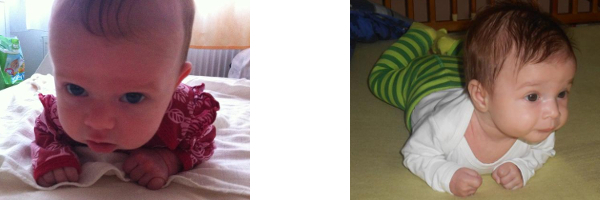 slábnou novorozenecké reflexy, napětí svalů slábne dlaně většinou otevřené, nesvírá palec v dlaniNa bříšku udrží hlavičku zvednutou i déle než 5 sekund, opírá se při tom o předloktí, lokty jsou za rameny a dolní končetiny jsou pokrčené a volně položené (začíná pást koníky)Může krátce zvedat nad podložku i nohyTěžiště těla v oblasti pánveDítě ve 3. měsícicíleně sleduje okolí a reaguje na nějsleduje i malý předmět, který držíte ve vzdálenosti 15 cm (až v úhlu 180 °) nad jeho obličejemza podněty otáčí pouze hlavu (ne celé tělo), reaguje mimikou obličeje, zaostřuje zrak a začíná si broukatdlaně mívá většinu času otevřené (v pěsti je svírá většinou jen při úleku, strachu, pláči)rozvíjí se koordinace oko-ruka-ústa (hraje si s rukama, cucá si je, má je ve svém zorném poli)útlum novorozeneckých reflexů (kromě reflexivního úchopu na dolních končetinách)stabilnější při ležení na zádech na bříšku přetočí hlavu ze strany na stranu zvedá nohy nad podložku po položení na bříško zvedne hlavičku v úhlu 45° - 50° vzhledem k tělu (vzpřímení dosahuje až mezi lopatky) → Pase koníky Pasení koníků (mezi 3. – 4. měsícem)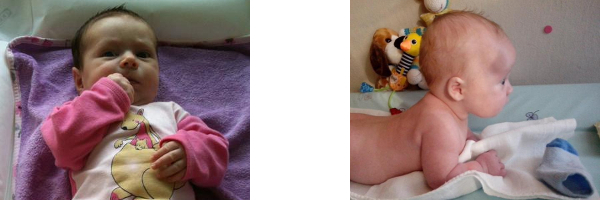 opírá se o celá předloktílokty pod rameny a svírají pravý úheldlaně otevřenédolní končetiny volně položenéHlava zvednutá delší dobu a otáčí ji za podnětyVětšinou stabilní poloha (nemělo by přepadávat na bok a záda)Utváří se krční lordóza páteře Chyby: velký záklon hlavy, nesymetrie, neopírání se o celá předloktí, neohnutí paží v lokti, nestabilita a přetrvávající sevření prstů v pěstiDítě ve 4. měsíciVyhaslé novorozenecké reflexyZrakem vyhledává zdroje zvuku, otáčí za nimi hlavu, sleduje je očimaRozpozná obličej matky (silný vztah) Aktivně sleduje okolí, vyžaduje a potřebuje kontakt a pozornost Na zádech si prohlíží obě ruce, hraje si s nimi, žužlá jeZkouší se otáčet na bokHračky si bere střídavě oběma rukama, neupřednostňuje výrazně jednu stranuSnaží se chytat si kolínka a ke konci měsíce i chodidla, nožičky zvedá vysoko nad podložkuNa konci měsíce: stabilně pase koníky a opírá se o trojúhelník předloktí-spona stydká předloktí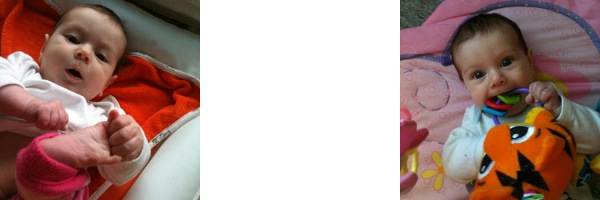 Dítě v 5. měsících Rozpozná laskavý a přísný ton řeči i mimiky Hračky si přendává z ručičky do ručičky, při tom je sleduje očima, dává si je i do úst a cumlá je, sahá si na nožičkyPři zvedání za ruce do sedu se začíná aktivně přitahovat (neprovádět – u lékaře)V poloze na zádech se těžiště přesunuje směrem k přechodu mezi hrudní a bederní páteříZ lehu na zádech se začíná přetáčet na bok a dokonce se může přetočit až na bříškoPokud zvládne otočení přes jeden bok, do cca 3 týdnu ovládá i přetočení přes druhý bokOtočení přes loket opřený vedle hrudníku Pasení koníků ve vzpřímené poloze udrží samo hlavičkuhraje s předměty, hračkami, opěrnými body jsou pak lokty, lopatky, pánevní kost a kolenaTěžiště umí přesunout do strany na jeden z loktů a druhou ruku tak uvolnit pro úchopDítě v 6. měsíci při fixaci předmětu zapojuje obě oči, vidí v úhlu více než 180 °, lépe zaostřuje a vidí do větší vzdálenosti aktivně si hraje s hračkami vydávajícími zvuk (chrastítka), předává si předměty z ruky do ruky a "kouše" jeuchopuje i předměty nacházející se mimo osu tělaVelké předměty bere do dlaně čtyřmi prsty - „dlaňovým úchopem“ –  ale začíná používat palec v opozici V poloze na zádech si hraje s dolními končetinami, uchopí si palce u nohou, dává je k sobě ploskami chodideludrží hlavičku vzpřímenou v prodloužení trupu, když ho za ruce přitahujeme do sedu od 4. měsíce – převrací se z bříška na záda i ze zad na bříško (oběma směry)Z lehu na břiše se dokáže vzepřít na rukou a dát kolena pod sebe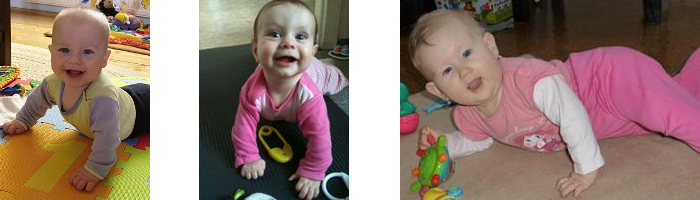 V poloze na bříšku jde do druhé vzpřímení – 4. - 8. měsíc (opora o dlaně natažených paží, hlava vzpřímeně, po položení na bříško se vzepře na rukou, nohy volně na podložcepivotuje („dělá letadlo“)V poloze na břiše se točí kolem vlastní osyObjevuje se střemhlavý reflex - při přiblížení k podložce dítě proti ní natáhne ruce a brání se tak proti pádu na obličej.Dítě v 7. měsíci Hraje si s nohama (koordinace oko-ruka-noha-ústa)Do rukou chytne větší předmět Vyslovuje slabiky, zdvojuje je (baba, mama)Začíná si být jistý v poloze na boku (opírá se o jednu ruku a jednu stranu pánve, bok a nohu) Dělá letadlo (na bříšku zvedá ruce a nohy zároveň), točí se kolem vlastní osy, válí sudy (z polohy na bříšku → na záda → přes druhý bok na bříško), začíná se plazit  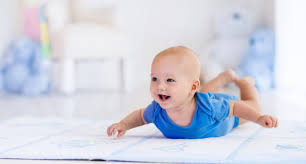 Poloha na bokuLetadlo (pivotování)Lezení:nejprve dozadu, později i dopředu (pokud děti nelezou dopředu – dát jim ruku/oporu za nohy, aby se mohly opřít)nejdříve asymetrické lezení (jednostranné používání končetin – asymetrické držení těla – tzv. passgang (leze stejná ruka, stejná noha)po čase symetrické lezenípřitahování pouze rukama – málo funkční břišní svaly (nohy tahají za sebou, až později přidávají nohy)typické - přechod plazení-klek – plazeníaž později dopředu se střídáním horních a dolních končetinZačíná se dostávat do polohy na čtyři, ve které se houpe/péruje (po 2–3 týdny)Z polohy na čtyřech se už může začít dostávat do šikmého sedu (ještě nestabilní)Samo se neposadí, udrží váhu těla, pokud je drženo za obě ruceDítě v 8. měsíci Napodobuje zvuky a gesta okolí, mnoho výrazů obličejeSeparační úzkostRůzně manipuluje s předměty: dává je do sebe a na hromadu, hází s nimi, upouští je, nedokáže je ještě cíleně položit, samo si udrží láhev, umí uchopit rohlík či sušenku (začíná je jíst)Chytá předmět nad svou hlavou, úchop od dlaně ke špičkám prstů - při uchopování předmětů více zapojuje konečky prstů, drobné předměty chytá mezi paleček a ukazováček Na zádech minimálně, ze zad se hned přetáčí na bříško Plazí se, dostane se na čtyři a houpe se Leze po čtyřech (lezení zeširoka, postupné zužování)Začíná se sám posazovat přes šikmý sed  udrží na nohách částečně váhu svého těla, když ho držíme vzpřímeně/drží se ohrádky Dítě v 9. měsícipředměty si bere jednou rukou, klešťový úchop (do špetky, palec proti ukazováčku), drobné předměty uchopuje mezi palec a ukazováček, cíleně pouští předměty z ruky 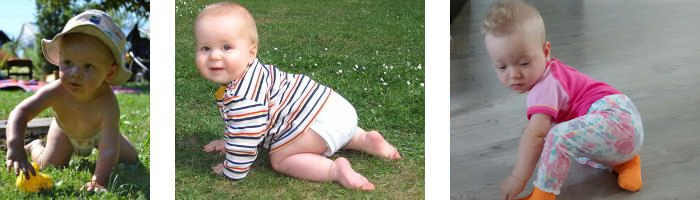 má zvládnuté lezení (koordinované a jisté), leze po čtyřech zralé lezení:prsty ruky směřují vpřed, nevtáčejí se dovnitř, volně položené na podložce, nejsou v pěstilopatky – přitažené k zádům blízko páteřetrup a hlava – v ose bez prohnutíkolena a nohy – kolena zatížena na středu, bérce v ose tělaz polohy na čtyřech se u opory postavuje (s nákrokem jedné nohy v koleni pokrčené končetiny –  přes „polohu rytíře“, vytváření bederní lordózy) na čtyři se dostává: z tzv. šikmého seduz lehu na břiše vzepřením o obě ruce a nakročením P nebo L nohy (kolena)postavení u nábytku – opora o ruce nebo jednu rukusedí samo bez opory, střídá šikmý sed, překážkový, sed na patách, přímý sed, turecký sed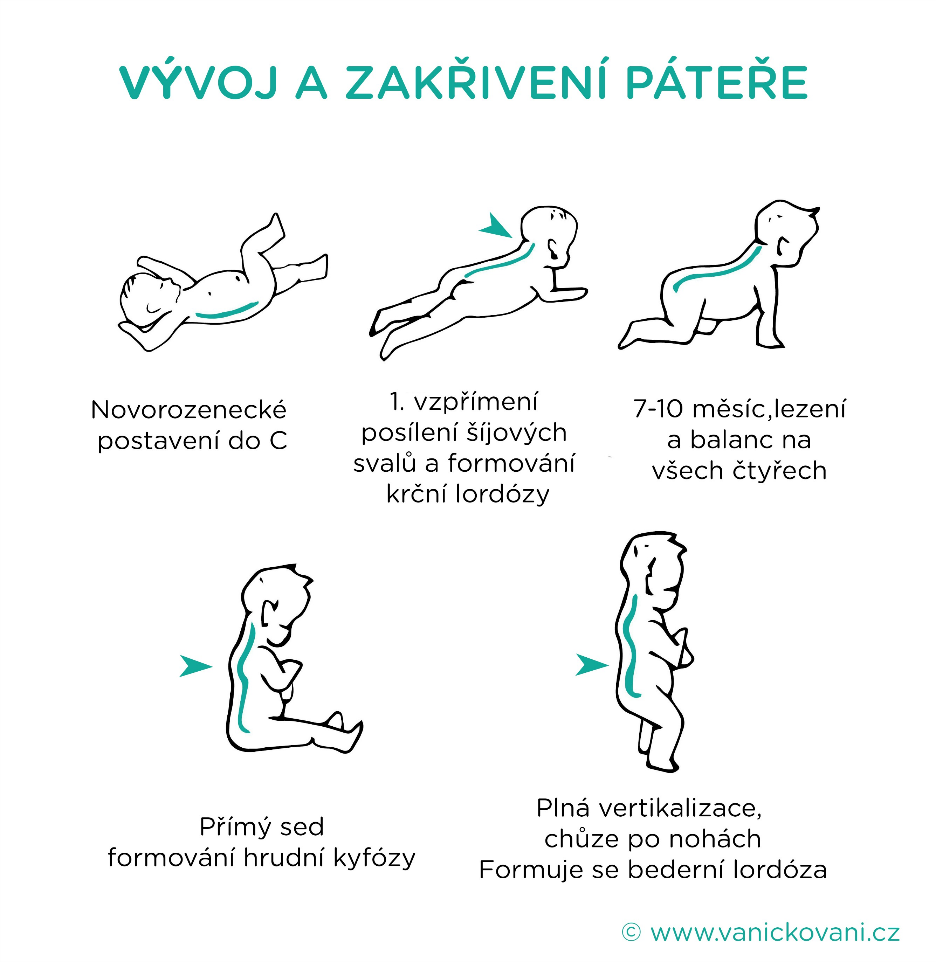 do sedu se dostane z:polohy na čtyřech přesunem těžiště dozadu lehu na boku přes šikmý sedZe stoje (tento sed je většinou ještě nestabilní)Vzpřímený seduvolněné ruce ke hřeobě nohy volně natažené před tělem ramena spuštěna od uší dolůbez předsunu hlavy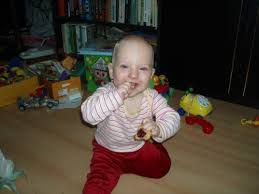 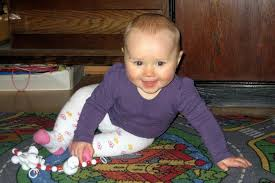 Šikmý sed 							Překážkový sed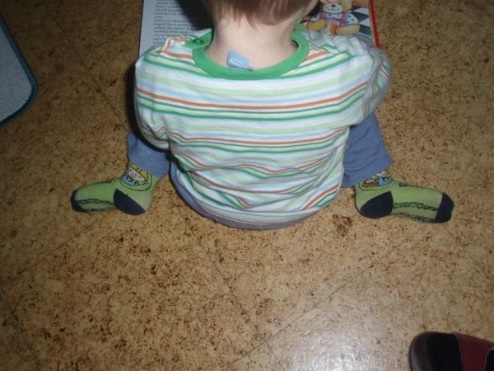 Sed mezi patami (špatný) – sed na patách v pořádku Nevhodné:  pasivní posazování dítěte, pasivně stavět dítě u nábytku, vodit ho za ruce a učit ho chůziDítě v 10.měsíciS pomocí (přidržením) se dokáže napít z obyčejného hrnku či kelímkuzačíná spolupracovat při oblékáníPrsty chytá i drobné předmětyChodí úkroky do stran kolem nábytku, drží se za obě ruce, našlapuje na plná chodidla Za pomoci opory se začíná stavětDítě v 11. měsících Stojí s oporou na celé plosce nohyVe stoji uvolňuje jednu ruku k jiné než opěrné činnostiZačíná v širokém postavení v prostoru samostatně stát Chodí kolem nábytku úkroky/bokemS držením za obě ruce nebo již chodí přímo s držením jen za jednu ruku (11.–13. měsíc) Samostatně si stoupá v prostoru, zkouší chodit bez držení Některé děti začínají samy chodit (první samostatné nejisté krůčky se širokou stopou) Vyleze na schod či jinou plochu 20 cm vysokouDítě v 12. měsíciUčí se samo jíst lžičkou Obratně a rychle leze po schodech, na nábytek, apod.Vzpřímený sed – pevný sed, rovná zádachodí bokem kolem nábytku, v postýlce (dítě se nekouká kam jde, nedívá se na nohy)stoupá si pomocí šplhání po předmětuvolný stoj, bez zatínání prstů do podložky“chůze mezi dvěma dospělými” Objevují se první samostatné kroky (12.-15. měsíc): nejsou souhyby končetin, rukama vyrovnává rovnováhu, krátké kroky, široká stopa, chůze nestabilní s pády1. Chůze = stojí stabilně bez opory, samostatně udělá pár kroků, bez opory se zastaví a zůstane stát Není dobré dávat chodítka, boty až v případě, když dítě převážně celý den stojí a chodíDítě ve 2 letechChůze po schodech nahoru i dolůObcházení překážekDřepnutí a vstání ze dřepuDítě ve 3 letechSkákání snožmo ze schodů, při chůzi ze schodů střídá nohyStojí na jedné nozeUmí jezdit na tříkolce, některé děti již zvládají i jízdu na koleDokáže házet a chytat míčPřeskočí provázek 5 cm nad zemíDokáže chodit po špičkáchUdrží se při chůzi i na úzkém prostoru (například na lávce, prkně nebo obrubníku)Ukončení batolecího období: ovládnutí dovednosti běhu s krátkou letovou fází Dítě ve 4. letechDítě chodí po schodech bez držení nahoru i dolůUdělá kotrmelecSkáče do dálky, z místa i s rozběhemSkočí snožmo Dovede stát na jedné nozeZlepšují se v házení míče horním obloukemDítě v 5. letechSkáče na jedné nozeDovede rozeznat pravou a levou ruku, preferuje jednu ruku před druhou a používá ji s větší zručnostíChodí pozpátku.Chodí bez pomoci po schodechKoordinace pohybů je přesnější, při manuálních činnostech je mnohem šikovnější.Dotkne se rukou prstů u nohou, aniž by pokrčilo kolenaUdrží rovnováhu na jedné nozePři skákání přes švihadlo zvládne střídat nohyUmí udělat až deset skoků dopředu v jedné řadě, aniž by spadloVyhazuje míč do výškyDítě v 6. letechZaváže si tkaničku na botěNa jedné noze dokáže stát se zavřenýma očimaVe dvou ze tří pokusů se trefí tenisovým míčkem z 2 m do kruhu o průměru 25 cm.Vstane z lehu na zádech, aniž by se opíralo o rucePohybuje se podle hudbyPři chůzi pokládá jednu nohu před druhou systémem špička – pataDo 6 let (při vstupu do ZŠ) vyhraněná lateralita rukyLateralita nohy (dominantní noha) vyhraněna do 9/10 let Raná základní motorika a osvojování pohybových dovednostíPohyby:nelokomoční pohyby manipulačnílokomoční pohyby - první lokomocí je lezenípostupné propojování činnosti lokomoční, nelokomoční a manipulačnípři získávání pohybových dovedností nedokonalost poh. dovedností = vývojový stupeň - rozhodujeme, zda je to problém nebo vývojový stupeň při provedení pohybuchyby neopravujeme – nabízíme adekvátní činnostiod 30. měsíce dítě napodobuje pohyb s chybamiod zhruba 5. let napodobování relativně přesnépokud jsou nedostatky v hrubé motorice – může souviset i s vývojem řečiVývoj lezeníPlazení - tahání nohou za sebouVzepření na ruce - propnutí paží → pokud má dobrou rovnováhu → jednou rukou je schopno manipulace s předmětem - poponesení předmětu, přenesení předmětu z místa na místolezení po kolenou (6. – 9. měsíc)  lezení po čtyřech – pozitivně ovlivňuje svalstvo - posilování ramenního pletence a břišního svalstva (dobré se vracet k lezení po čtyřech - je to naposledy, kdy se přirozeně procvičuje horní polovina těla)přelézání přes překážkyVývoj chůzeVývojové odlišnosti od “klasické chůze”Dítě si stoupá v postýlce/s přidržením o oporuPřidržování nábytku - 3 pevné body (jako u lezení na stěně) – mezi 7. - 13. měsícemChůze bokem podél nábytku/v postýlce o žbrbliny (mezi 10. - 15. měsícem)  Postavení se ve volném prostoru mezi 12. - 16. měsícemsamostatná jistá chůze dopředu mezi 12. - 18. měsícemkrátký krokširoký rozchod chodidelkončetiny ve flexi - nedopíná kolenapaže udržují rovnováhu - dítě dobíhá rovnováhu (kolem 1,5 roku), rukama balancuje, jsou zde souhybychodidla se neodvíjejí - houpavá chůzeneplynulost snížená orientaceneschopnost dalších pohybů při chůzikoordinovaná chůze 24. -30. měsíc (do 2-2,5 let)Chůze do 2 let - přísun jedné nohy k druhé (= vývojový stupeň)Vývoj chůze do schodů a ze schodůPřisunování rukouStřídání rukousouhra nohy a paženejprve přisunování – krok přísunný střídání nohou s oporoustřídání nohou bez opory (bez držení se zábradlí) = zvládají chůzi ze schodů a do schodů Střídání nohou při chůzi (chůze střídmo) do schodů a ze schodů - dítě by mělo zvládnout do 4 letVývoj běhuvyvíjí se mezi 2. – 3. rokem (o rok později než chůze)krátká letová fázeširoká stopabalanční poloha paží – dobalancovávání, vyrovnává rovnováhu rukamadošlap na celé chodidlonerytmičnost, neplynulostneschopnost dalších pohybů při běhusprávné provedení běhu:střídání rukou a nohoutrup zpevněný, nerotujeodvíjení chodidel – dopad na patu, odvíjení chodidla na malíkovou stranuměkký dopad a dvojitá práce kotníku (trénování pérováním v kotníkách na místě nebo houpavou chůzí = lifting z běžecké abecedy – odvíjení pata-špička)mírný náklon trupu vpřed – tělo lehce přepadává (dobré trénovat ve vodě)zvedání kolendokončení odrazu vypadá tak, že je odrazová noha propnutá v kotníku-koleni-kyčlisprávná běžecká práce pažípalec končí u úrovně špičky nosuruce pracují podél těla, dozadu jdou velikým rozšvihem, dopředu samylokty jdou do úrovně ramennacvičovat střídáním rukou v sedě (zamezení rotace trupem, procvičovat v nízké poloze, děti neřeší rovnováhu), potom v kleku sedmo, potom v kleku, ve stoji, v běhustabilizace běhu mezi 5. a 6. rokem Děti preferují běh před monotónní chůzí při volném pohybu (→ rozvoj běžecké rychlosti a vytrvalosti)1,5 roku - poposkakování - děti poskakují - fáze mezi chůzí a během jako součást her prostředek k rozvoji běžecké rychlostiobecné vytrvalosti = aerobní zdatnostiOvládání skoků zvládány postupnědítě postupně zvládá: seskok z nízké překážky, skoky na místě, skok odrazem snožmo mírně vpřed (přes čáru/stužku), skok stranou a vzad, skok do dálky, skok do výšky, odraz jednou nohou z chůze a běhu, odraz oběma nohama po rozběhuskoky jsou nejdříve: krátké, malé, nízké s nedostatečným odrazem, nekoordinované souhyby (paže a trup nepomáhají odrazu), nezvládnutí doskoku (pád na čtyři, nebo do sedu), jednotlivé skoky (neschopnost navázat další odraz), nespojení rozběhu a odrazu správné provedení skoku: koordinace, souhra pohybů celého těla, odraz chodidly až do špiček s propnutím v kolenou a kyčlích švih paží a protažením trupu ve směru skokuseskok kolem 18. měsíce s pádem po dopadukolem 3. let s tlumením v podřepu - přeskok, seskokskok do dálky souvisí se zvládnutím chůze a běhuve dvou letech – odraz z místa se souhybem paží a doskokem na obě nohy (opačný pohyb paží při odrazu než dospělý)počáteční fáze: Odraz snožmo - ve dvou letech doskok na dvě nohy, ale ještě děti nezvládají odraz snožmoKoordinace a učení skoku:Krátký pozvolný rozeběhZrychlení těsně před “ místem odrazu”Nácvik odrazu jednonož - nízké překážky během běhu (švihadla na zemi), dát široký koridor (půl metru), kde se děti mohou odrazitskok do výškypřekročení překážkykolem 3. roku odraz snožmopřeskok nízké překážky (čáry, švihadla)přeskok překážky po rozběhu odrazem jedné nohy - odraz jednonožoptimální spojení rozběhu a odrazu až v mladším školním roce - rozeběh → odraz jednonož→ skok do dálky/výšky → dopad na obě nohy Velice těžká fáze rozběhu - odraz jednonožKoordinace a učení skoku do výšky:Cokoliv je nahoře - motivace na něco dosáhnoutOdraz z obou nohouOdrážení “před místem výskoku” - před místem, kam mají děti dosáhnout (pomocí čár/puntíků/obrázkem chodidla)Pokud skáčeme do výšky - energii dáváme do rozeběhu a skoku do výšky Lokomoce pomocí pomůcektříkolka (2 roky) - děti se naučí šlapatOdrážedlo - manipulace s volantem, koordinace, střídání nohoulyže (3 roky) - sjezdové (zpevněný kotník) a běžeckéKoloběžkaKoloBrusle - pozor na vtočené nohy dovnitř/ven → nebruslit, dítě nemá zpevněné kotníky! (použít skeletové brusle)Správné bruslení - vyjíždí se na vnitřní nebo vnější hraně brusle (uprostřed brusle je žlábek) a překlápějí se hrany Nelokomoční dovednostipohyby částí těla – nápodoba, návodpřevaly, kotoul vpřed, visy, komíhání, houpáníVývoj hodu a chytání 1. uchopování a manipulace s předměty různého typu, velikosti, tvaru, manipulace z ruky do ruky2. koulení a kutálení- 1. manipulace s míčem než dítě začne házet- Posílání míče po zemi3.házení a chytáníChytánívývojové znaky: chytání do náruče/do košíkunevhodně připravené paže a ruce pro chytání: daleko od sebe lokty u těla, neotevřené dlaněstrach z míčesprávné provedení:chycení do dlaní a roztažených prstů, správné postavení palcůmírně pokrčené paže a přiměřeně od sebenohy mírně rozkročenépo chycení míče ruce stahují míč k hrudníku (ne až na něj, došlo by k utlumení rychlosti letu míčku)lehčí – větší míče kolem šesti let chytí tenisákHázeníučí se komplexně, nápodobou, důležitá volba vhodné velikosti míčevývojové znaky:házení jednou rukou obloukem ze strany – bočním obloukem (mezi 3. a 4. rokem)házení oběma rukama spodemhod malého míče jednou jednoruč do země (pozdní vypuštění míče)pokrčená paže při odhodu jednou rukou horním obloukem při držen míčku palec přitažen k ostatním prstůmšpatné postavení nohouděti ve 4.letech – hod ze stoje rozkročného bez zapojení celého těla, později předkročení opačnou nohou správné provedení hodu jednoruč z místa:paže je pokrčena ve vzpažení, loket směřuje vpředpři odhodu jednou rukou je nakročena vpřed opačná nohahod švihem paže do protažení zpřed vzhůru ve směru hoduZapojení zápěstí – v lehu opření o loket, házení do košeNeodhodová paže v optimálním úhlu vzletu 45 ° (v tomto bodě se ruce střetnou a ruka s míčem odhodí míč) – optimální směr a úhelpevná základna v šíři pánve při rotaciNatažení ruky s míčkem co nejvíce dozaduPráce začíná nohama – přeš špičku, kolena, boky do směru hodu, poté pracují ruce, míček přenášíme kolem hlavy, zvedáme se na špičku zadní nohyNeodhodová ruka je zepředu čelem ke směru hoduStojíme bokem těla ke směru hoduházení spodním obloukem (kolem 2,5 let)Házení horním obloukem (kolem 5. let)KopáníVývojové znaky:Nedostatečná rovnováha na jedné nozeKop je proveden jen nohou – malý pohybem nohy bez nápřahu, tělo se nezapojujeMíč leží před kopající nohouKopání špičkouSprávné provedení:Vnitřní nártem po nápřahu kopající nohyMíč vedle stojné nohyPaže se pohybují protisměrně obratnost nohou a chodidel důležitá pro obě pohlaví - málokdy si děvčata samy kopou - u kluků automaticky - nabízet i děvčatůmPsychický vývoj ve vztahu k motoricev psychice převažuje vzruch nad útlumem, dětské chování je excentrické (velmi nápadné pohyby, upoutávající pozornost), které se projevuje pohybemzáklad pro učení – získávání znalostí, dovedností a schopností pro budoucí učeníV předškolním období rozvoj poznávacích procesů dítěte – dítě propojuje všechny mentální činnosti s konkrétním pohybem (tělesná a duševní oblast se ovlivňují) → pohybové projevy jsou zároveň projevem mentálního vývojeZdokonalení funkcí mozku: dítě lépe reaguje na podněty a prostředí a poznává skutečnostDítě se postupně cílevědomě soustředí, rozvoj pozornosti, dítě postupně vnímá malé rozdílyZlepšování paměti (střídání činností, všestranné aktivity)Dítě vnímá okolí celistvě, postupně rozvíjí schopnost analýzy a syntézyDůležitý komplexní rozvoj vnímání: zrak, sluch, hmat, čich, chuť, vnímání prostoru a plochy, pravolevá orientacePostoj ke světu: Já a Svět – dominuje živá fantazie bez principu logiky Dítě ve 3letech:Dítě si do tří let uvědomuje své pohybové dovednosti skrze pohyb, jako je například lokomoceMotorika dítěte je posilována důvěrou v sebe sama, individuálními schopnostmi dítěte, rozvojem kognitivních procesů a přítomností stálých rodinných vazeb.Projev vlastní aktivity, pohybových schopností a kompetencí je ovlivněn samostatností dítěteDítě se učí prostřednictvím hry, která je úzce spojena s pohybovou aktivitou.Vrstevníci jsou považováni ještě za nepříliš významnou zkušenost dítěteKolem 3 let uvědomění si vlastního JáNástup puberty - podléhání smýšlení skupiny (skupiny mají jiné priority než u jedince → jedinec se nemusí tolik věnovat pohybu jako předtím - jiné priority)Návyk pohybové aktivity během života - organismus degeneruje (hlavně u sedavých prací)Psychomotorikavýchova pohybempohybová cvičení, které napomáhají rozvoji psychických funkcí (prolínání psychiky a motoriky)v předškolním období dochází ke zkvalitnění pohybů, celkové obratnosti a koordinaci těchto pohybůpohyby jsou přesnější, cílenější, rytmičtějšírozvoj pohybové pamětipohyb je spojen s emocemi a přináší pocity radosti, naplňuje volný čas dítěte, přináší psychické uvolnění, odreagováníPohyb z hlediska sociálních vazebemoční osamostatňování se od rodiny a vrůstá do skupiny vrstevníkůdítě se pohybem seznamuje s okolím, ovládá své tělo a nabývá zkušenostídítě pohybem vyjadřuje sebe sama, prostřednictvím pohybu komunikuje s ostatnímidítě získává sebevědomí, možnost srovnávat se s ostatními, schopnost pomáhat, soupeřit a spolupracovatDoporučený objem pohybové aktivity u dětí předškolního věkuděti se denně pohybují 5 – 6 hodin děti sedmileté 4 – 5 hodin (problém na 1.stupňi)vysoká tepová frekvence 169 – 200 tepů/min. při spontánní aktivitě → pro děti příznivé Zjištěno, že v přítomnosti pedagoga klesá tepová frekvence u dětí až o 40%, na aktivitu dítěte má tlumivý účinek jakýkoliv dospělýSomatická a motorická typologieKaždý má individuální potřebu pohybu, která je dána temperamentemTemperament jsou vrozené (dědičné) rysy a jedná se o povahové vlastnosti člověka Vlastnosti málo ovlivnitelné, vztahují se k emocionalitě Motorická typologieHypermobilitaNormobilitaHypomobilitaTypologie temperamentu podle Hippokrata:MelancholikSangvinikCholerikFlegmatik Typologie temperamentu podle C.G. Junga: ExtrovertIntrovert Systém temperamentových dimenzí podle H. J. Eysencka a jejich vztah ke klasickým temperamentovým typůmSomatická typologie podle E. KretschmeraDruhy temperamentu se odrážejí v somatotypu (vrozené)Typologie rysů těla a osobnosti – typologie tělesného typuMezomorf (Atletik, Atletický typ)atletická svalnatá postava, svalnatý hrudník, dlouhý trup, silná kostra, široká ramena, horní část těla má často tvar písmene V, dobrý poměr váha/výška, přiměřeně vyvinuté svalstvodobré předpoklady k pohybusport: trénink krátký, dynamický a intenzivníEndomorf (Pyknik, Pyknický typ)Otylý (střední hmotnost až nadváha), vysoké procento podkožního tuku, ochablé svalstvo, mohutné, široké kostišpatné držení těla, nemotornost, brzy únavatendence k nabírání váhy neúspěšnost, ostychEktomorf (Astenik, Astenický typ)štíhlá postava, nízká hmotnost, dlouhé, jemné kosti, dlouhý krk, štíhlé svaly, špatné držení těla, propadlý hrudník, úzká ramena, vysedlé lopatky, malá síla, rychlá unavitelnost, nízké procento podkožního tukurůst svalů geneticky ovlivněn (Svalovou hmotu i tuk nabírá velmi těžko)rychlý metabolismus (důležitý vysoký příjem, přijatá energie vyšší než vydaná)sporty: Nejvíce se hodí na vytrvalostní sporty.Motorická typologie (podle potřeby pohybu)Ovlivňuje pohybové aktivityVrozené: hyperaktivní, normoaktivní, hypoaktivníHyperaktivitanadměrná touha po pohybu, nadbytek pohybové aktivity, zvýšená pohyblivost (znak- neustálý pohyb rukou – potřeba na něco sahat nebo si s něčím pohrávat)neklidné, nevydrží sedět, neustále pobíhá, vrtí serychle unavené, a to nejen co se týče jeho svalstva, ale i nervové soustavy, takže potřebuje častější odpočinekvýkyvy nálad (málo spí)náchylné k onemocnění dýchacích cest, objevují se alergie, ekzémy, průduškové astmadítě se chová impulsivně (může být agresivní k vrstevníkům), vznětlivě a nedokáže se soustředit, zapomínámá komunikační obtíže - nadměrně mluví, bez rozmyšlení řekne, co má na jazykunepřiměřené emoční chovánínedokáže předem domyslet následky svého roztěkaného chování, je zbrklé, časté úrazydůležité: daný pevná řád, který ho pomáhá udržet v relativním klidu, individuální přístup, motivace pro déletrvající činnostiděti s ADHD nebo ADD mohou mít potíže s jemnou a hrubou motorikou: jsou neobratné, nešikovné, pohyby jsou nekoordinovanémají problémy v sebeobsluze - zavazování tkaniček, zapínání knoflíkůmají problémy při jídle - jezení příborempotíže s písmem neúhledné, neuspořádanéproblémy v TV, pracovní výchově a VVHypoaktivitasnížená aktivita, dítě není aktivní ani během času na hrunezapojuje se do her, sportů a pohybových aktivit, neprojevuje zájem o kolektivní hry→ sociální izolace (psychické problémy, zvyšování rozdílů v pohybových schopnostech a dovednostech)jsou pomalé, těžkopádné, nemotorné, neohrabanémohou to být děti motoricky neobratné, obézní děti nebo děti, které jeví větší zájem o jiné aktivity (kreslení, čtení apod.)nereagují rychle na pokyny/signály, mají problém s vypracováním/provedením úkolu včaspozor na nespravedlivé označení líné nebo hloupé děti (nesouvisí s inteligencí)často zvýšeně unavitelné, na únavu většinou reagují ještě prohloubeným útlumem, apatií, někdy ale také reagují podrážděněpotřeba cílené motivace k aktivizaci k pohybunevyvíjet tlak na dítě, dítě je charakteristické pomalým osobnostním a pracovním tempem, proto při tlaku na výkon může dojít k panické reakci, nejistotě dítětečastější u chlapcůNormoaktivitaděti přiměřeně aktivníLiteraturaDVOŘÁKOVÁ, Hana, 2011a. Pohybem a hrou rozvíjíme osobnost dítěte: [tělesná výchova ve vzdělávacím programu mateřské školy]. Vyd. 2., aktualiz. Praha: Portál. ISBN 978-80-7367-819-7.DVOŘÁKOVÁ, Hana, 2011b. Pohybové činnosti v předškolním vzdělávání. 2. vyd. Praha: Raabe. Komplexní metodiky jednotlivých oblastí předškolního vzdělávání. ISBN 978-80-86307-88-6.DVOŘÁKOVÁ, Hana, Michaela KUKAČKOVÁ, Martina LIETAVCOVÁ, Hana NÁDVORNÍKOVÁ a Eva SVOBODOVÁ, 2015. Rozvíjíme dovednosti hrubé a jemné motoriky dětí: dítě a jeho tělo. 2. vydání. Praha: Raabe. Rozvíjíme dítě v jednotlivých oblastech předškolního vzdělávání. ISBN 978-80-7496-187-8.http://www.pppfm.cz/hypoaktivita.phpBakalářská práce: Zájmové pohybové aktivity dětí předškolního věku. Dostupná z: file:///C:/Users/Ntb/Downloads/BPTX_2005_2_11410_OSZD001_72061_0_20829.pdfBakalářská práce: Význam pohybu v předškolním období. Dostupná z:file:///C:/Users/Ntb/Downloads/DPTX_2006_2_11210_ASZK10001_118683_0_27635.pdfhttps://www.modrykonik.cz/vyvoj-ditete/motoricky-vyvoj-ditete/http://medicinman.cz/?p=nemoci-sympt/motoricky-vyvoj-kojencehttps://is.muni.cz/do/rect/el/estud/pedf/ps16/pruprava_tv/web/pages/03-01.htmlhttp://www.raabe.cz/blog/vyvoj1/